Youth Initiatives Person Specification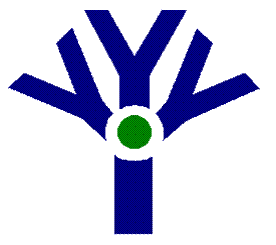 For the Role of Ethnic Integration Worker (Crosslinks)ExperienceEssentialExperience in cross community good relations youth work and in specific with young people from Ethnic Minority CommunitiesExperience of volunteer or paid youth work involving young people and the artsExperience of working with the personal, social and spiritual development of young peopleSecond language so have potential for translation roleDesirableExperience of facilitating arts workshopsFamiliarity of the Youth Initiatives youth work modelFamiliarity and experience in working according to youth work policies such as child protection and equality policies QualificationsEssentialThird level qualification in a relevant fieldDesirableFirst Aid QualificationDriving Licence (ability to drive a mini bus)SkillsEssentialRelational youth work Outreach and connect with new young peopleSecond languageAbility to work creatively with young people from different cultures and traditions including language barriersAbility to work with young people regarding sensitive good relations issuesAbility to work with young people within an arts workshop contextOrganisation and delivery of residential workCreative youth work skillsOne to One mentoringDesirableAbility to facilitate good relations creative arts workshops AttributesEssential to possess a minimum level, desirable to possess a high levelReliabilityInitiativeCreativityGood JudgementRelational Self-disciplinedDiligentTeam workerCourageousPerseverance 